Результаты ОГЭ и ЕГЭ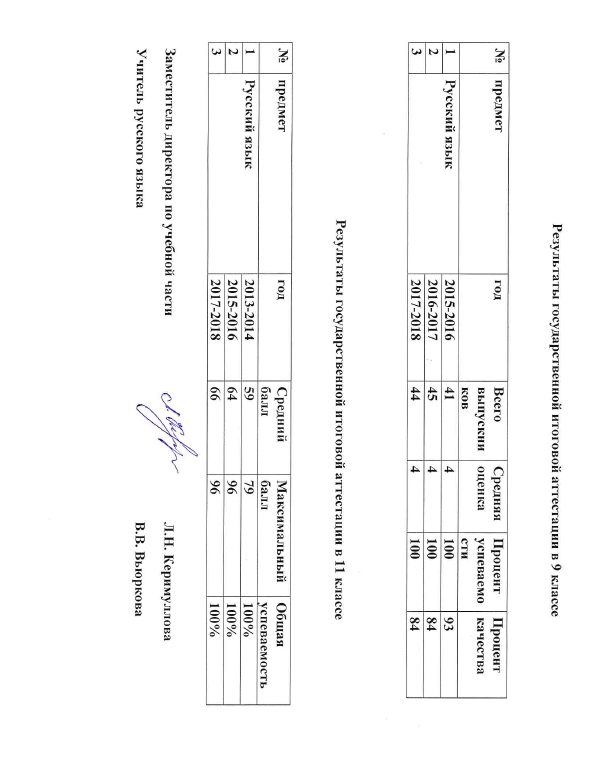 